Gentile interessato, desideriamo informarLa che il “Regolamento Europeo 2016/679 relativo alla protezione delle persone fisiche con riguardo al Trattamento dei Dati Personali, nonché alla libera circolazione di tali dati” (da ora in poi GDPR) prevede la protezione delle persone fisiche con riguardo al trattamento dei dati di carattere personale come diritto fondamentale. Pertanto, NOME AZIENDA ai sensi dell'art. 13 del GDPR, Le fornisce le seguenti informazioni:Gentile interessato, desideriamo informarLa che il “Regolamento Europeo 2016/679 relativo alla protezione delle persone fisiche con riguardo al Trattamento dei Dati Personali, nonché alla libera circolazione di tali dati” (da ora in poi GDPR) prevede la protezione delle persone fisiche con riguardo al trattamento dei dati di carattere personale come diritto fondamentale. Pertanto, NOME AZIENDA ai sensi dell'art. 13 del GDPR, Le fornisce le seguenti informazioni:.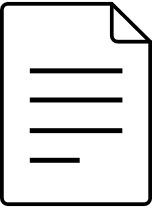 A. CATEGORIE DI DATI: oggetto del trattamento possono essere i suoi dati personali quali dati identificativi, dati anagrafici e validità della certificazione verde COVID-19..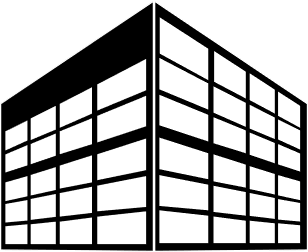 B. TITOLARE DEL TRATTAMENTO: il titolare del trattamento è NOME AZIENDA, Via…., Partita IVA XXXX, contattabile telefonicamente allo xxxx o all’indirizzo mail xxxx. +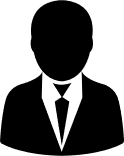 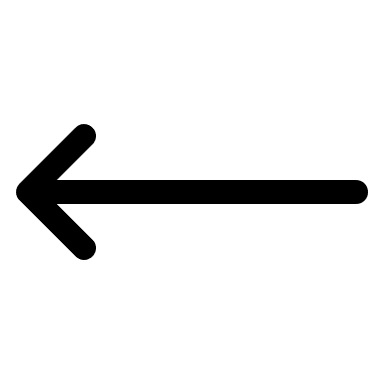 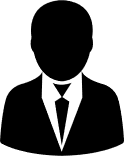 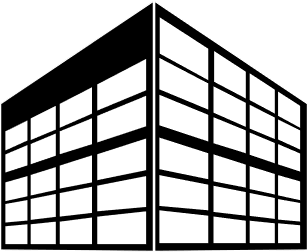 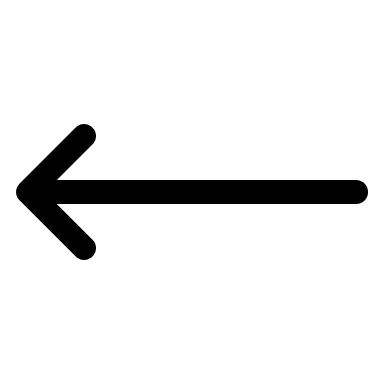 C. FONTE DEI DATI PERSONALI: i dati personali in possesso del Titolare sono raccolti direttamente presso l’interessato.+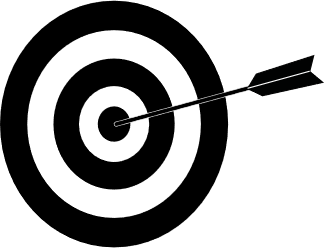 D. FINALITÀ DI TRATTAMENTO DEI DATI E BASE GIURIDICA: il trattamento dei suoi dati personali, raccolti esclusivamente per garantire l’accesso ai locali aziendali e/o fruire del servizio richiesto, ha come base giuridica gli obblighi di legge sanciti dall’art. 3 del Decreto Legge n.175 del 23 luglio 2021 recante «Misure urgenti per fronteggiare l'emergenza epidemiologica da COVID-19 e per l'esercizio in sicurezza di attività sociali ed economiche« e dal Decreto Legge del 21 settembre 2021 n. 127 recante “Misure urgenti per assicurare lo svolgimento in sicurezza del lavoro pubblico e privato mediante l’estensione dell’ambito applicativo della certificazione verde COVID-19 e il rafforzamento del sistema di screening” e successive modifiche e integrazioni.+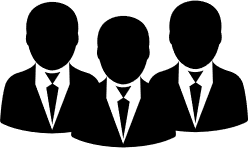 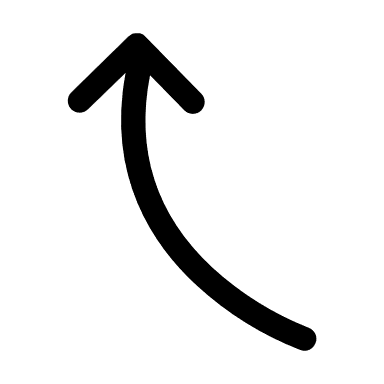 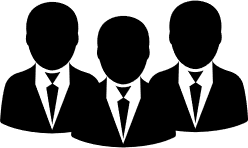 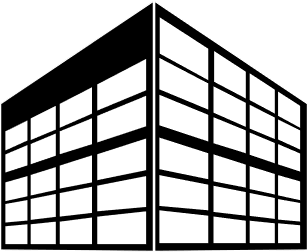 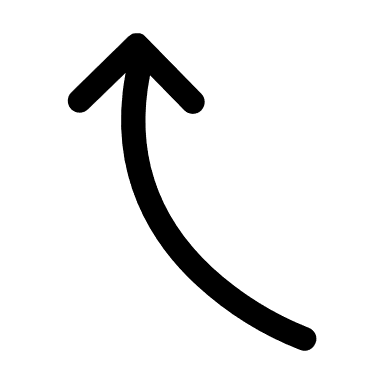 E. DESTINATARI DEI DATI: nei limiti pertinenti alle finalità, i suoi dati saranno comunicati solamente a soggetti funzionali al raggiungimento delle finalità sopra esposte, interni ed esterni al Titolare, così come previsto dalle specifiche previsioni normative. +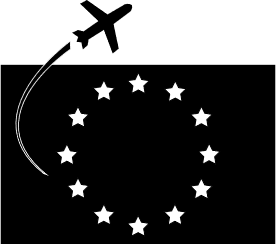 F. TRASFERIMENTO DEI DATI VERSO PAESI TERZI: i dati raccolti non sono oggetto di trasferimento verso paesi terzi al di fuori dell’Unione Europea.+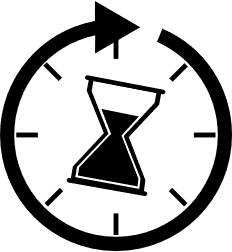 G. PERIODO DI CONSERVAZIONE: l’attività di verifica delle certificazioni non comporta, in alcun caso, la conservazione dei dati dell’intestatario, in qualunque forma.+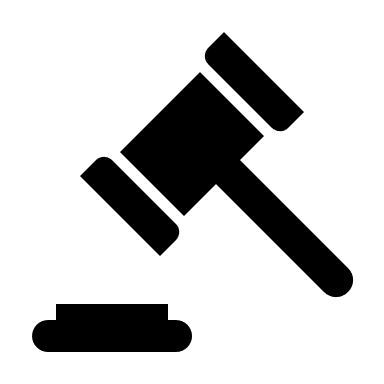 H. DIRITTI DELL’INTERESSATO: l’interessato ha sempre diritto a richiedere al Titolare l’accesso ai Suoi dati, la rettifica o la limitazione degli stessi, ove possibile. L’interessato può proporre reclamo anche a un’autorità di controllo.+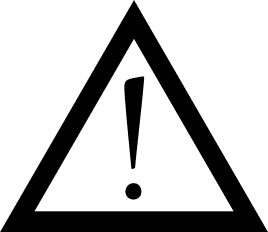 I. OBBLIGO DI COMUNICARE I DATI: per le finalità sopra indicate, la comunicazione di dati personali è un requisito obbligatorio. L’eventuale mancata comunicazione non permette l’accesso alla struttura e/o l’erogazione del servizio richiesto. +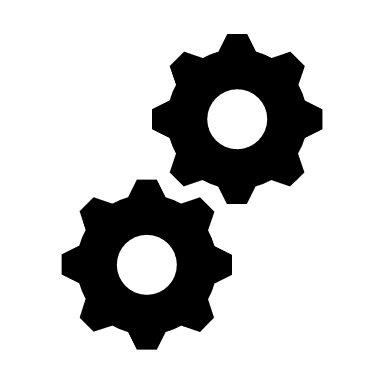 J. MODALITÀ DI TRATTAMENTO DEI DATI: I dati personali da Lei forniti, formeranno oggetto di operazioni di trattamento nel rispetto della normativa sopracitata e degli obblighi di riservatezza cui è ispirata l'attività del Titolare. In particolare, la verifica delle certificazioni verdi COVID-19 è effettuata mediante la lettura del codice a barre bidimensionale, utilizzando esclusivamente l’applicazione mobile VerificaC19, che consente unicamente di controllare l’autenticità, la validità e l’integrità della certificazione, e di conoscere le generalità dell’intestatario, senza rendere visibili le informazioni che ne hanno determinato l’emissione..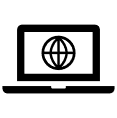 L. PROCESSI DECISIONALI AUTOMATIZZATI: non sono previsti processi decisionali automatizzati.